Воинское захоронение на гражданском кладбище в деревне Теребони (1941-1944) Братская могила на гражданском кладбище, 6 х 5,5 м, ограда металлическая. Гранитный обелиск с надписью: "Вечная слава героям. Здесь покоятся воины Советской Армии, погибшие в боях с немецко-фашистскими захватчиками за освобождение земли Новгородской 1941 -1945 гг." Количество погребенных – 30 человек.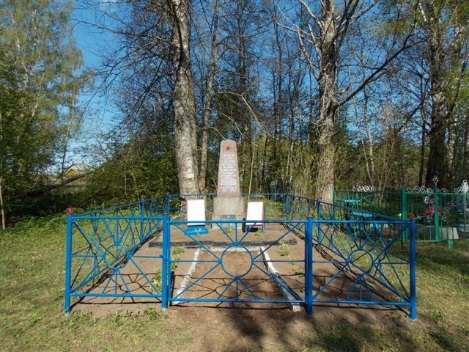 